KOP INSTANSI / OPD                                                                                        Enrekang,                        	Sehubungan dengan pelaksanaan pengadaan barang dan jasa pemerintah  di Dinas/Badan/Kantor .....tahun anggaran ...... yang dilaksanakan secara elektronik,  maka kami mengajukan permohonan pembuatan User Id Pejabat Pengadaan dalam aplikasi Sistim Pengadaan Secara Elektronik (SPSE).	Untuk kelengkapan pembuatan User Id Pejabat Pengadaan kami lampirkan data, fotocopy SK Pengangkatan sebagai Pejabat Pengadaan dan Sertifikat Pengadaan Barang Jasa.	Demikian surat permohonan ini dibuat, atas bantuan dan kerjasamanya kami ucapkan terima kasih.KEPALA DINAS/BADAN		(..................................................)	Lampiran SuratNomor : ...............................)*	diisi oleh Admin Agency LPSE.Nomor:KepadaSekretaris Daerah Kabupaten Enrekangc.q. Ketua Layanan Pengadaan Secara Elektronik  di   -            Tempat.Lampiran:2 (dua) LembarYthKepadaSekretaris Daerah Kabupaten Enrekangc.q. Ketua Layanan Pengadaan Secara Elektronik  di   -            Tempat.Perihal:Permohonan Pembuatan User ID Pejabat Pengadaan InstansiKepadaSekretaris Daerah Kabupaten Enrekangc.q. Ketua Layanan Pengadaan Secara Elektronik  di   -            Tempat.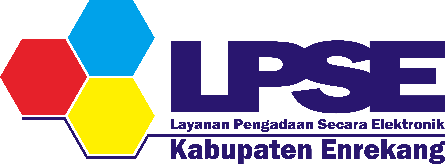 FORMULIR PEMBUATAN USER ID PEJABAT PENGADAANData InstansiData InstansiNama InstansiAlamatKodePosTeleponFaxEmailKontak PersonData Pejabat PengadaanData Pejabat PengadaanNamaNIPUser ID)*Password Sementara)*InstansiAlamat KantorTelpE-MailPangkatGolonganJabatanPengangkatan SebagaiPEJABAT PENGADAANNo. SK Pejabat PengadaanMasa Akhir Berlaku SKNo. Sertifikat PBJTanggalPemohonTanda tangan Pemohon